FAIRFIELD INTERMEDIATE           SCHOOL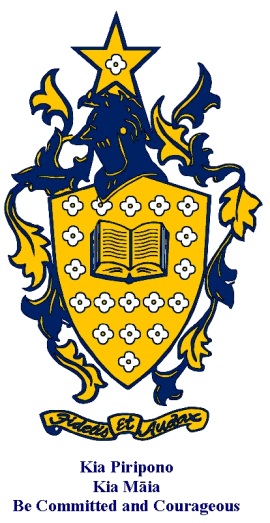 RATIONALE:Fairfield Intermediate recognises that International Students bring a richness and diversity to its culture that enhances the school experience of all students. Fairfield Intermediate will provide a New Zealand educational experience for a limited number of International Students each year and in doing so will promote further opportunities at our school for people from diverse cultures to work alongside each other and enhance their understanding of each other’s culture. Full compliance with The Code of Practice for the Pastoral Care of International Students is a key aspect of our International Students programme.PURPOSE:To ensure that the processes and procedures for the enrolment of International Students are carried out in accordance with best practise.To ensure that The Code of Practice for the Pastoral Care of International Students is complied with.To ensure that International Students gain the same educational opportunities as do domestic New Zealand students.To ensure that the administration related to International Students is efficient.To establish and document policies, procedures and regulations to create a safe and supportive environment for both International Students and their parents.GUIDELINES:Fairfield Intermediate School will accept International Students for enrolment.Fairfield Intermediate School may pay fees to recruiting agents who secure International Student enrolments on behalf of the Board of Trustees.The number of International Students will be at the discretion of the Board of Trustees; will not preclude any entitled New Zealand resident from enrolment and will not cause overcrowding at the school.Applicants for enrolment may begin their course of student with a visitor visa but must seek the appropriate study visa after the appropriate length of time or request that Fairfield Intermediate obtains this on their behalf.All International Students accepted for enrolment must either -live at the same address in New Zealand with at least one of their parents during the entire duration of their enrolment; or live at the same address in New Zealand with the guardian, that has been appointed and notified in writing, by their parents, during the entire duration of their enrolment; and the guardian’s homestay accommodation has been approved, accredited, vetted and monitored by Fairfield Intermediate School or its appointed representative, and have completed and signed an INDEMNITY AGREEMENT, FOR STUDENT LIVING WITH A DESIGNATED CAREGIVER: orlive with a Fairfield Intermediate  approved homestay that has had all family members over the age of 18 Police vetted.The school reserves the right to terminate the enrolment, if the above requirement is not met.A fee will be determined annually by the Board of Trustees. 
For enrolments of a term or more, the fee is payable a term in advance. The fee includes:All costs for normal school programmes including Specialist Courses, Materials and Services; Programme Activities; Photocopying; Stationery.All costs for ‘school camp’. Text-books loaned to the International Student. New Zealand Government Goods and Services Tax.New Zealand Ministry of Education International Student Fee.The fee does not include:School uniform.Charges for losses or damages to school resources and property.All transport and entrance costs for art, cultural and sport representation.Entry fees for external examinations or testing programmes, administered by the school.Music tuition feesA fee refund will only be made in accordance with the Refund Policy for International Students.Any net income generated from International Students’ Fees, will be applied at the discretion of the Board of Trustees, to benefit all students.International Students and their parents will be subject to all school Policies, Procedures and Regulations. The International Student’s Programme will be the same as that offered to New Zealand Resident students, including participation in the Accelerate Learning Programme and access to appropriate Learning Support Programmes and support services. Ministry of Education best practice guidelines for the accommodation and pastoral care of International Students will form the basis of school policies, procedures and regulations for International Students. The Principal delegates his authority to approve enrolments to the Director of International StudentsThe following will also be considered when decisions are made by the Director of International Students as to whether or not an application is successful;Country of origin; the school will attempt to provide places for students from a diverse range of countries.Age preference will be given to students in the 11 - 13 age bracket.English ability; no minimum English requirement will be setAcademic ability; preference will be given to students who are likely to make a positive contribution to our school.Interests CONCLUSION:International Students can bring many challenges to a school but with good, clear procedures that ensure they are well looked after, the students themselves feel welcomed, appreciated and cared for, and they are given the opportunity to participate in the school community as would a New Zealand resident student, then the benefit of having International Students is manifold.This procedure set, numbered 1 - 8 was approved by the Board of Trustees.